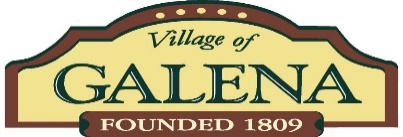 Village of Galena Council Meeting Agenda Monday October 23, 2023 7 p.m.                    Galena Village Hall, Council Chambers, 109 Harrison St., Galena, OH 43021Join Zoom Meetinghttps://us02web.zoom.us/j/81805159861?pwd=eEdjWEVwbkQ4THl1Wk9hdzRkSVpUUT09Meeting ID: 818 0515 9861Passcode: 959093One tap mobile+19294362866,,81805159861#,,,,*959093# US (New York)+13017158592,,81805159861#,,,,*959093# US (Washington DC)Dial by your location        +1 929 436 2866 US (New York)        +1 301 715 8592 US (Washington DC)        +1 305 224 1968 US        +1 309 205 3325 US        +1 312 626 6799 US (Chicago)        +1 646 931 3860 US        +1 386 347 5053 US        +1 507 473 4847 US        +1 564 217 2000 US        +1 669 444 9171 US        +1 669 900 6833 US (San Jose)        +1 689 278 1000 US        +1 719 359 4580 US        +1 253 205 0468 US        +1 253 215 8782 US (Tacoma)        +1 346 248 7799 US (Houston)       +1 360 209 5623 USMeeting ID: 818 0515 9861Passcode: 959093Find your local number: https://us02web.zoom.us/u/kdXWrsx75WRoll CallMinutes of September 25, 2023, Council MeetingA Public Hearing Is Scheduled For Monday, October 23, 2023 At 7:00 P.M. Regarding An Amendment To The Zoning Ordinance of 2021.Ordinance No. 2023-13 (1st Reading, Emergency) An Ordinance Adopting An Amendment Revising Portions Of The Zoning Code And Declaring An Emergency. A Public Hearing is Scheduled For Monday, October 23, 2023 at 7:00 P.M. Regarding A Recommendation For Approval From The Planning And Zoning Commission On A Development Plan Application Submitted By M/I Homes For Miller Farm.Ordinance No. 2023-12 (1st Reading) An Ordinance Adopting The Amendment To The Development Plan For Miller Farm Subdivision As Recommended To Council For Approval By The Planning And Zoning Commission. Delaware Public Health District-Jennifer WilsonRinehart- Walters-Danner- John HowerResolution No. 2023-12 (1st Reading, Emergency) A Resolution Authorizing Acquisition Of An Insurance Contract Through Rinehart-Walters-Danner Insurance Agency For Multiple Lines OF Municipal Insurance Through The Ohio Plan; And, Declaring An Emergency.Playground DiscussionGuest ParticipationMayor’s Report – Jill LoveAdministrator Report-Jean SylvesterNCA DiscussionFiscal Officer Report – Michelle DearthPayment of Invoices for OctoberApproval of Financial StatementsCode Compliance Report – Levi KoehlerMaintenance Report- Ted RoshonWastewater Report – Brian RammelsbergResolution No. 2023-12 (1st Reading, Emergency) A Resolution Authorizing Acquisition Of An Insurance Contract Through Rinehart-Walters-Danner Insurance Agency For Multiple Lines Of Municipal Insurance Through The Ohio Plan; And, Declaring An Emergency.Resolution No. 2023-13 (1st t Reading, Emergency) A Resolution Authorizing The Delaware County Building Department To enforce Building Codes For All Properties Within The Village Of Galena For Calendar Year 2024; And, Declaring An Emergency.Resolution No. 2023-14 (1st Reading, Emergency) A Resolution Approving A Service Agreement With Professional Package Plant Services For Calendar Year 2024; Setting Compensation; And Declaring An Emergency.Resolution No. 2023-15 (1st Reading, Emergency) A Resolution Ratifying A Management Agreement Between The Village Of Galena And 8687 Columbus Sharks Regarding Ruffner Park; And, Declaring An Emergency.Resolution No. 2023-16 (1st Reading, Emergency) A Resolution Authorizing The Lease Agreement For Storage Space To Be Leased From Underwood Property Solutions, LLC; And, Declaring An Emergency.Resolution No. 2023-17 (1st Reading, Emergency) A Resolution Adopting Rules Of Council For Calendar Year 2024; And, Declaring An Emergency.Resolution No. 2023-18 ( 1st Reading, Emergency) A Resolution Authorizing A Contract With The City Of Delaware For Prosecutorial Services For Calendar Year 2024; And, Declaring An Emergency.Resolution No. 2023-19 (1st Reading, Emergency) A Resolution Appointing Kenneth J. Molnar As Legal Counsel (Solicitor) For The Village OF Galena For Calendar Year 2024; Setting Compensation; And, Declaring An Emergency.Resolution No. 2023-20 (1st Reading, Emergency) A Resolution Authorizing A contract With Marhsall Engineering To Provide Technical Expertise For The New Wastewater Treatment Plan, And Declaring An Emergency.Resolution No. 2023-21 (1st Reading, Emergency) A Resolution Authorizing An Increase In The Budget In The Amount Of Two Thousand Dollars For The Purpose Of Appropriation Of The Cemetery Grant Funds, And Declaring An Emergency.Resolution No. 2023-22 (1st Reading, Emergency) A Resolution Appointing Jean Sylvester As The Village Of Galena Village Administrator And Deputy Zoning Inspector For Calendar Year 2024; Setting Salary And Compensation; And, Declaring an Emergency.Resolution No. 2023-23 (1st Reading) A Resolution Authorizing An Agreement With The Ohio Department Of Natural Resources For A Pass-Through Grant For Construction Of a Park And/Or Recreation Area.       Ordinance No. 2023-05 (Tabled, Emergency) An Ordinance Regulating The Placement OF Displays And Structures On The Village Square; Providing A Location For Use; And Providing For Advance Permitting And Declaring An Emergency.Ordinance No. 2023-11 (1st Reading, Emergency) An Ordinance Ratifying A Lease Agreement Between The Village Of Galena And The Galena Historic Foundation, Inc., And Declaring An Emergency.Ordinance No. 2023-14 (1st Reading, Emergency) An Ordinance Adopting Modifications To The Galena Income Tax Ordinance And Declaring An Emergency.  Delaware County Regional Planning Commission Report- Jill LoveMORPC Report- Jill LoveB S T & G Fire Board ReportPlanning and Zoning Commission Report-Mike FryOther Commission ReportsOther Business Executive SessionOrdinance No. 2023-15 (1st Reading, Emergency) An Ordinance Authorizing The Village Administrator To Enter Into A Contract To Purchase Real Estate And Declaring An Emergency.Adjournment Certification: I, Michelle Dearth, Fiscal Officer of the Village of Galena, Ohio hereby certify that publication of this resolution was duly made by posting true copies thereof at five (5) of the most public places as determined by Council in Resolution 2015-18.